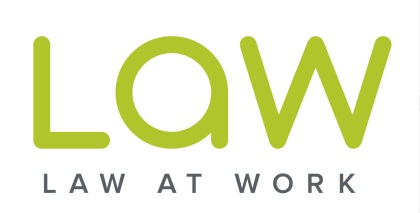 Job Title: 		Trainee Employment SolicitorLocation: 		Glasgow/EdinburghStart Date:		September 2021Do you want to be part of a leading employment law team and work within a progressive and dynamic environment?  Law At Work [www.lawatwork.co.uk] is for you.As a leading legal services provider specialising in employment law, human resources and health & safety, Law At Work is looking for a Trainee Employment Solicitor to join our Employment Law Team. The position will be based in one of our Glasgow or Edinburgh offices, with occasional travel between the offices being a requirement of the role. At LAW you will have the chance to shine, we provide real opportunities for growth and career development in a supportive and collegiate environment…oh, and a healthy dose of work/life balance thrown in for good measure.Working with a diverse range of clients of all shapes and sizes throughout the UK, your role as Trainee Employment Solicitor will be to advise and represent our clients dealing with anything from straightforward queries to very complex, high-value employment law issues.  The role involves a high degree of autonomy and client contact. You will also have the opportunity to represent clients at employment tribunal hearings throughout the UK.  Everyone at LAW loves the refreshingly different approach we take to the delivery of legal services.  We’re proud that our innovative and collegiate working environment breaks the traditional law firm mould and, at the same time, we’re confident we offer the highest quality of service to our clients.The ideal candidate will have a keen interest in the various aspects of employment law and will have achieved at least a 2:1 LLB Honours degree (or equivalent). The candidate will also have successfully completed the Post-Graduate Diploma in Legal Practice by September 2021. The candidate should have undertaken some legal work experience: employment law experience is desirable but not essential. Consideration will be given to candidates who can demonstrate the following:Ability to absorb information and keep up to date with legal developmentsAbility to impart information to clients in a clear and concise manner avoiding legal jargonFocused on quality and attention to detail in all areas of responsibilityExcellent judgement and problem solving qualitiesWell-developed relationship management skillsAbility to work as part of a close-knit teamExcellent work planning, organising and management skillsApplicants should submit a current CV with a brief (max. 250 word) cover letter explaining why they want to work at LAW. This should be sent to recruitment@lawatwork.co.uk.  Applications should be received by Tuesday 13th July 2021.